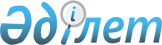 Көкпекті ауданында Қазақстан Республикасы Президентіне үміткерлердің үгіттік баспа материалдарын орналастыруға арналған орындарды белгілеу туралы
					
			Күшін жойған
			
			
		
					Шығыс Қазақстан облысы Көкпекті ауданы әкімдігінің 2015 жылғы 03 наурыздағы № 42 қаулысы. Шығыс Қазақстан облысының Әділет департаментінде 2015 жылғы 19 наурызда № 3757 болып тіркелді. Күші жойылды - Шығыс Қазақстан облысы Көкпекті ауданы әкімдігінің 2016 жылғы 06 мамырдағы № 129 қаулысымен      Ескерту. Күші жойылды - Шығыс Қазақстан облысы Көкпекті ауданы әкімдігінің 06.05.2016 № 129 қаулысымен (ресми жарияланған күннен бастап күшіне енеді).

      РҚАО-ның ескертпесі.

      Құжаттың мәтінінде түпнұсқаның пунктуациясы мен орфографиясы сақталған.

      Қазақстан Республикасының 1995 жылғы 28 қыркүйектегі "Қазақстан Республикасындағы сайлау туралы" Конституциялық Заңының 28 бабының 6 тармағына, Қазақстан Республикасының 2001 жылғы 23 қаңтардағы "Қазақстан Республикасындағы жергілікті мемлекеттік басқару және өзін-өзі басқару туралы" Заңының 31 бабының 2 тармағына, Қазақстан Республикасы Президентінің 2015 жылғы 25 ақпандағы № 1018 "Қазақстан Республикасы Президентінің кезектен тыс сайлауын тағайындау туралы" Жарлығына сәйкес Көкпектi ауданының әкiмдiгi ҚАУЛЫ ЕТЕДI:

      1. Осы қаулының қосымшасына сәйкес Көкпекті ауданында Қазақстан Республикасының Президентіне үміткерлердің үгіттік баспа материалдарын орналастыруға арналған орындар белгіленсін.

      2. Осы қаулының орындалуына бақылау жасау аудан әкімі аппаратының басшысы Р.А. Кемербаеваға жүктелсін.

      3 .Осы қаулы оның алғашқы ресми жарияланған күнінен кейін он күнтізбелік күн өткен соң қолданысқа енгізіледі.



      2015 жыл "_03_" _03_

 Баспа үгіт материалдарын орналастыруға арналған орындар      Көкпекті ауылы Абай көшесі бойынша, Би Боранбай көшесі бойынша, Саяхимов көшесі бойынша.

      Ұзынбұлақ ауылындағы бұрыңғы мектеп ғимаратының жанында.

      Ажа ауылындағы медициналық пункт ғимаратының жанында.

      Шәріптоғай ауылындағы медициналық пункт ғимаратының жанында.

      Толағай ауылындағы медициналық пункт ғимаратының жанында.

      Преображенка ауылындағы мектеп ғимаратының жанында. 

      Черноярка ауылындағы селолық клуб ғимаратының жанында. 

      Воздвиженка ауылындағы селолық клуб ғимаратының жанында.

      Малая-Буконь ауылындағы селолық клуб ғимаратының жанында.

      Үлкенбөкен ауылы Ленин көшесі бойынша. 

      Жансары ауылындағы бұрыңғы мектеп ғимаратының жанында.

      Ақтас ауылындағы бұрыңғы мектеп ғимаратының жанында.

      Шұғылбай ауылы Валиханов көшесі бойынша, селолық клуб ғимараттарының жанында.

      Мелитополь ауылындағы бұрыңғы мектеп ғимаратының жанында.

      Үлгілімалшы ауылындағы пошта ғимаратының жанында.

      Мамай ауылындағы мектеп ғимаратының жанында.

      Нұра ауылындағы бұрыңғы мектеп ғимаратының жанында.

      Сүлеймен ауылындағы бұрыңғы мектеп ғимаратының жанында.

      Тассай ауылындағы селолық клуб ғимаратының, почта ғимаратының, дәрігерлік амбулатория ғимаратының жанында.

      Қайнар ауылындағы бұрыңғы мектеп ғимаратының жанында.

      Ақсу ауылындағы бұрыңғы мектеп ғимаратының жанында.

      Үшкөмей ауылындағы мектеп ғимаратының жанында.

      Теректі ауылындағы селолық клуб ғимаратының жанында.

      Қызылжұлдыз ауылындағы бұрыңғы мектеп ғимаратының жанында.

      Каменка ауылы Каменка ауылына кіре берісіне.

      Көкжайық ауылындағы селолық клуб ғимаратының жанында.

      Ақ-ой ауылындағы мектеп ғимаратының жанында.

      Қарамойыл ауылындағы селолық клуб ғимаратының жанында.

      Қарағандыкөл ауылындағы селолық клуб ғимаратының жанында.

      Биғаш ауылы Советская көшесі бойынша, селолық клуб ғимаратының жанында. 

      Қарғалы ауылындағы селолық клуб ғимаратының жанында.

      Комсомол ауылындағы селолық клуб ғимаратының жанында.

      Егінбұлақ ауылындағы селолық клуб ғимаратының жанында.

      Палатцы ауылы 40 лет Октября көшесі бойынша.

      Песчанка ауылындағы селолық клуб ғимаратының жанында.

      Подгорное ауылындағы мектеп ғимаратының жанында.

      Қарақол ауылындағы мектеп ғимаратының жанында.

      Сарыбел ауылы Мира көшесі бойынша.

      Новостройка ауылы Советская көшесі бойынша.

      Миролюбовка ауылындағы селолық клуб ғимаратының жанында.

      Раздольное ауылындағы мектеп ғимаратының жанында.

      Бастаушы ауылындағы селолық клуб ғимаратының жанында.

      Көкжота ауылындағы мектеп ғимаратының жанында.

      Құлынжон ауылы Кенес көшесі бойынша.

      Көкжыра ауылындағы мектеп ғимаратының жанында.

      Белое ауылындағы селолық клуб ғимаратының жанында.

      Караткөл ауылындағы мектеп ғимаратының жанында.

      Жанажол ауылындағы селолық клуб ғимаратының жанында.

      Қойтас ауылындағы селолық клуб ғимаратының жанында.

      Самар ауылы Самарға 100 жыл көшесі бойынша, Мәдиниет үйі ғимаратының жанында.

      Пантелеймоновка ауылындағы мектеп ғимаратының жанында.

      Қайынды ауылындағы орман шаруашылығы кеңсесі ғимаратының жанында.

      Мариногорка ауылындағы пошта ғимаратының жанында.

      Жұмба ауылындағы мектеп ғимаратының жанында.

      Мойылды ауылындағы бұрыңғы мектеп ғимаратының жанында.


					© 2012. Қазақстан Республикасы Әділет министрлігінің «Қазақстан Республикасының Заңнама және құқықтық ақпарат институты» ШЖҚ РМК
				
      Аудан әкімінің 

      міндетін атқарушы

Р. Сагандыков

      КЕЛІСІЛГЕН:

      Аудандық аумақтық сайлау 

      комиссиясының төрағасы

Р. Бектасов
Көкпекті ауданы әкімдігінің
" 03 " наурыздағы 2015 ж. № 42
қаулысына қосымша